Vekeplan 4.trinn 							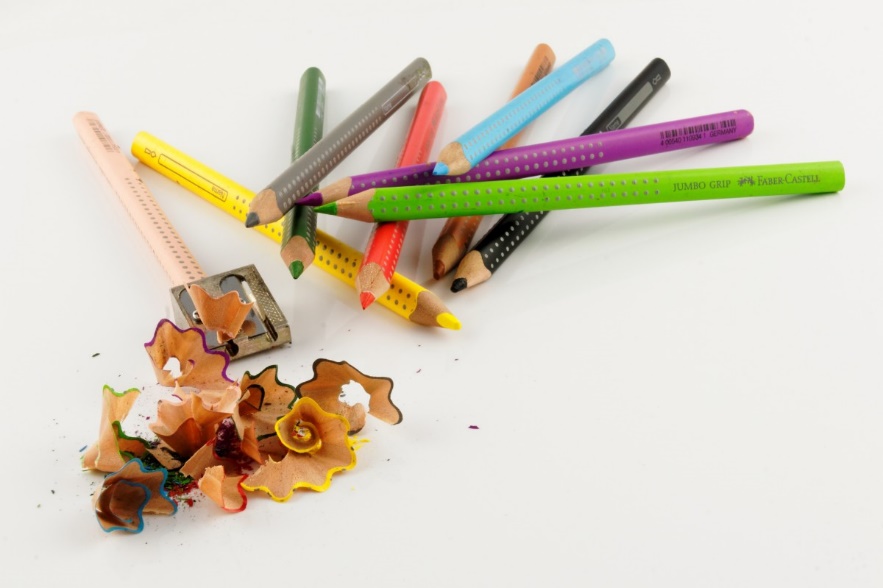 Veke: 45Dato: 4.  – 8. novemberInformasjonForeldresamtale: Det blir foreldresamtale i veke 47. Kjem lapp om tidspunkt seinare!Ha ein fin veke😊  Heimesida til skulen: http://www.minskole.no/bykleskule Marta mobil: 93679517Lekser:Lekser:Norsk Leselekse. Sjå skjema under.Øve på å skrive øveorda i skriveboka kvar dag, eller til du kan dei godt.Salto arbeidsbok: Gjer side 64 og 65 innan fredagMatematikk til fredagMulti smartøving: jobb 15 minutt på data om tid og klokkaEngelskØv på glosene i din farge kvar dag heime.Leselekse engelsks.25 i Quest 3Leselekse engelsks.29 i Quest 4Leselekse: les 15 minutt kvar dagLeseoppdrag: les høgt med innlevingLeselekse: les 15 minutt kvar dagLeseoppdrag: les høgt med innlevingLeselekse: les 15 minutt kvar dagLeseoppdrag: les høgt med innlevingLeselekse: les 15 minutt kvar dagLeseoppdrag: les høgt med innlevingMåndagTysdagOnsdagTorsdagLes s.                      i lesebokaLes s.                           i lesebokaLes s. i                               lesebokaLes s. i      leseboka                   Underskrift:Underskrift:Underskrift:Underskrift:ØveordØveordØveordØveordØveordkøyrekikkekjennekyssekjøpeEngelskgloserEngelskgloserEngelskgloserEngelskgloserWake up call - vekkingWake up - våkneMobile - mobiltelefonText message – tekstmelding/ SMSEnough-nokMoney-pengarCheese-ostSandwich-smørbrødSpooky- skummeltPumpkin - graskarNeighbours-naboarTrick or treat-knask eller knepMål for vekaMål for vekaMål for vekaFagTemaMål. Elevane skal:NorskBøye verb i infinitiv, presens og preteritumargumentereEngelskA day in my lifeKunne delta i samtaler om daglige rutiner, skule, innkjøp og fritid.EngelskAt the farmKunne bruke ord og uttrykk knytt til tal, prisar og innkjøpEngelskIt is getting darkKunne lese og forstå hovudinnhaldet i rim, dialogar og faktatekstar om temaetMatte Tid, klokkaLese og skrive klokkeslettVite kor mange timar det er i eit døgnVite kor mange minutt det er i ein timeTemaGeografiGjere forsøk med lyd og luft, og beskrive observasjonaneKRLEBuddhismeFortelje om innhaldet i sentrale tekstar frå 1. og 2. Mosebok i Det gamle testamentetPals Slik viser egrespektEg held hender og føter for meg sjølv